Идеальная картина отношений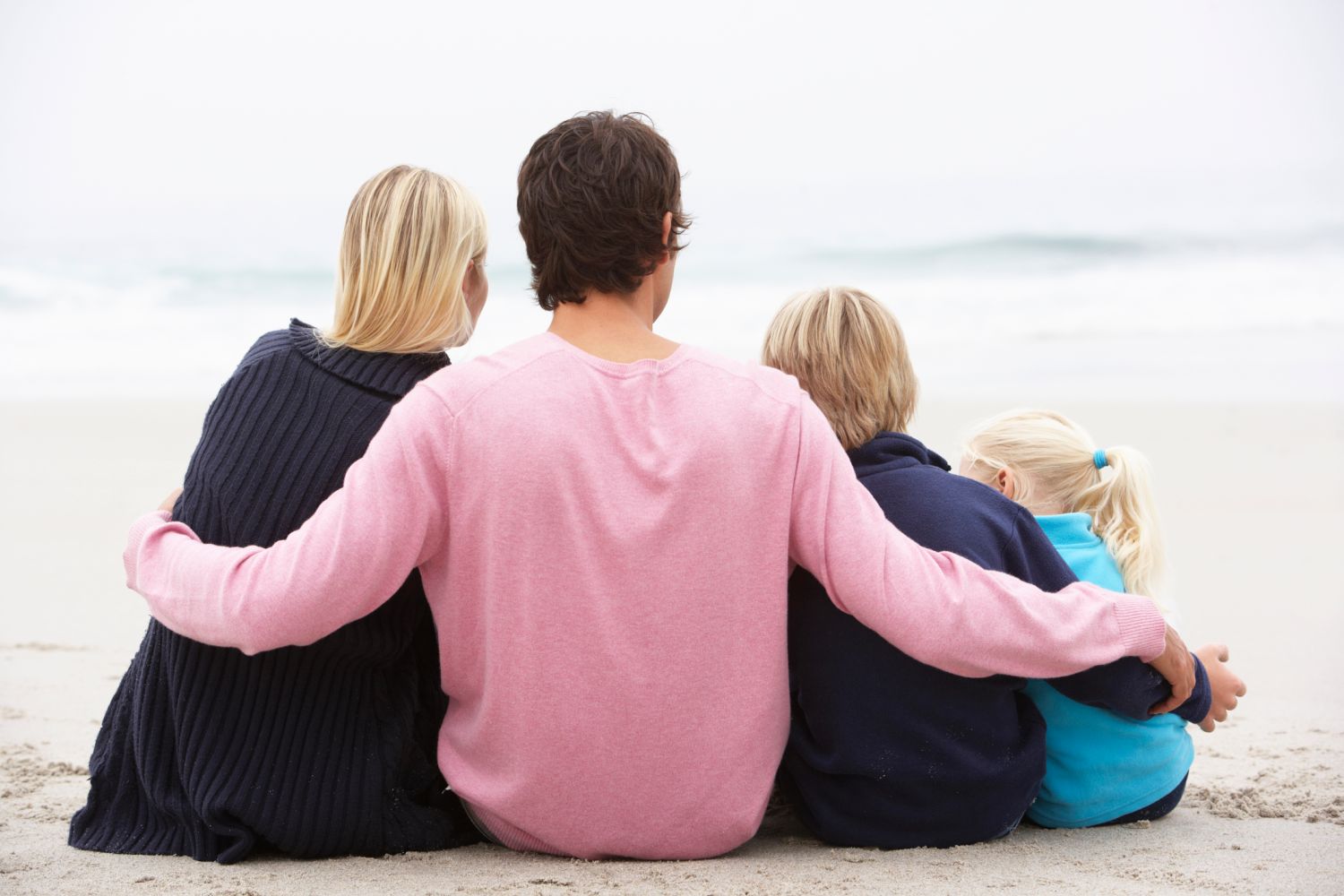 Автор Виктория Власова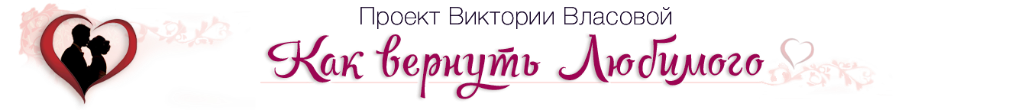 Каких отношений вы на самом деле хотите?Старайтесь отсеять навязанные стереотипыНапример: женщина должна сидеть дома. Если вам не подходит, не стоит себя ломать. Пишите лишь, то что хотите.Опишите вашу игру в отношениях.Вместе достигать целейПример навязанных стереотиповМужчины не готовы ухаживать за детьми                               Мужчины хотят секса, а женщины — любви                         Женщинам важнее семья, а мужчинам — карьера                                          Стыдно сделать первый шаг женщине                                                                Мужчина должен работать, а женщина сидеть домаКто работает в ваших отношениях?Где вы живете (дом, квартира, страна, город)?Есть машина (какая марка)?Наличие бытовой техникиУ вас есть дети? (сколько)Кто дарит подарки, как часто?Кто готовит еду?Кто убирает, стирает?Кто ездит за покупками?Кто выгуливает собак (если есть)?Ездите ли вы путешествовать (куда, как часто)?Смотрите вместе телевизор?Как вы проводите свободное время? (где, что делаете, вместе или по отдельности)Как вы разнообразите ваш быт?Ваши обязанности:Обязанности партнера: